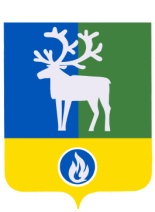 СЕЛЬСКОЕ ПОСЕЛЕНИЕ ВЕРХНЕКАЗЫМСКИЙ	БЕЛОЯРСКИЙ РАЙОН	                                       ХАНТЫ-МАНСИЙСКИЙ АВТОНОМНЫЙ ОКРУГ – ЮГРААДМИНИСТРАЦИЯ СЕЛЬСКОГО ПОСЕЛЕНИЯ ПОСТАНОВЛЕНИЕот 03 февраля 2016 года                                       	                                                                № 15 О внесении изменения в Положение о проверке достоверности и полноты сведений о доходах, об имуществе и обязательствах имущественного характера, представляемых   лицами, замещающими муниципальные должности сельского поселения Верхнеказымский, и соблюдения ограничений и запретов лицами, замещающими муниципальные должности сельского поселения Верхнеказымский  В  соответствии с пунктом 19 Указа Президента Российской Федерации от            02 апреля  2013  года   № 309 «О мерах по реализации отдельных положений Федерального закона «О противодействии коррупции»  п о с т а н о в л я ю:1. Внести в Положения   о    проверке    достоверности и полноты сведений о доходах, об имуществе и обязательствах имущественного характера, представляемых  лицами, замещающими муниципальные должности сельского поселения Верхнеказымский, и соблюдения ограничений и запретов лицами, замещающими муниципальные должности сельского поселения Верхнеказымский, утвержденное постановлением администрации сельского поселения Верхнеказымский от 28 мая        2015 года № 63 «Об   утверждении   Положения   о    проверке    достоверности и полноты сведений о доходах, об имуществе и обязательствах имущественного характера, представляемых  лицами, замещающими муниципальные должности сельского поселения Верхнеказымский, и соблюдения ограничений и запретов лицами, замещающими муниципальные должности сельского поселения Верхнеказымский», изменение, изложив его в редакции согласно приложению к настоящему постановлению. 	2. Опубликовать настоящее постановление в газете «Белоярские вести».  	3. Настоящее постановление  вступает в силу после его официального опубликования.4. Контроль за выполнением постановления возложить на заведующего сектором организационной деятельности администрации сельского поселения Верхнеказымский С.В.Глущенко. Глава сельского поселения                                                                                    Г.Н.БандысикПРИЛОЖЕНИЕк постановлению администрациисельского поселения Верхнеказымскийот 03 февраля 2016 года № 15«УТВЕРЖДЕНОпостановлением администрациисельского поселения Верхнеказымскийот 28 мая 2015 года № 63П О Л О Ж Е Н И Е о проверке достоверности и полноты сведений о доходах, об имуществе и обязательствах имущественного характера, представляемых   лицами, замещающими муниципальные должности сельского поселения Верхнеказымский, и соблюдения ограничений и запретов лицами, замещающими муниципальные должности сельского поселения Верхнеказымский1. Настоящим Положением о проверке достоверности и полноты сведений о доходах, об имуществе и обязательствах имущественного характера, представляемых   лицами, замещающими муниципальные должности сельского поселения Верхнеказымский, и соблюдения ограничений и запретов лицами, замещающими муниципальные должности сельского поселения Верхнеказымский (далее – Положение) определяется порядок осуществления проверки:а) достоверности и полноты сведений о доходах, об имуществе и обязательствах имущественного характера, представленных в соответствии с утвержденным решением Совета депутатов сельского поселения Верхнеказымский  положением о представлении лицами, замещающими муниципальные должности сельского поселения Верхнеказымский, сведений о доходах, расходах, об имуществе и обязательствах имущественного характера, лицами, замещающими муниципальные должности сельского поселения Верхнеказымский, за отчетный период и за два года, предшествующих отчетному периоду;    	б) соблюдения лицами, замещающими муниципальные должности сельского поселения Верхнеказымский, в течение трех лет, предшествующих поступлению информации, явившейся основанием для осуществления проверки, предусмотренной настоящим подпунктом, ограничений и запретов, требований о предотвращении или урегулировании конфликта интересов,   исполнения     ими  обязанностей,   установленных   Федеральным  законом  от 25 декабря 2008 года № 273-ФЗ «О противодействии коррупции», другими федеральными законами (далее – установленные ограничения). 2. Проверка, предусмотренная пунктом 1 настоящего Положения (далее – проверка), осуществляется сектором организационной деятельности администрации сельского поселения Верхнеказымский, по поручению главы сельского поселения Верхнеказымский.Решение о проведении проверки оформляется в письменной форме.3. Основанием для осуществления проверки, предусмотренной пунктом 1 настоящего Положения, является информация, представленная в письменном виде в установленном порядке: 	а) правоохранительными органами, иными государственными органами, органами местного самоуправления и их должностными лицами;б) работниками сектора организационной деятельности администрации сельского поселения Верхнеказымский либо должностными лицами, ответственными за работу по профилактике коррупционных и иных правонарушений;  в) постоянно действующими руководящими органами политических партий и зарегистрированных в соответствии с законом иных общероссийских общественных объединений, не являющихся политическими партиями;г) Общественной палатой Ханты-Мансийского автономного округа – Югры;д) средствами массовой информации.         	4. Информация анонимного характера не является основанием для проверки.5. Проверка осуществляется в срок, не превышающий 60 дней со дня принятия решения о ее проведении. Срок проверки может быть продлен до 90 дней лицом, принявшим решение о ее проведении.6. Проверка  осуществляется:а) самостоятельно;б) путем направления запроса в правоохранительные органы о проведении оперативно-розыскных мероприятий в соответствии с частью 3 статьи 7 Федерального закона от 12 августа 1995 года № 144-ФЗ «Об оперативно-розыскной деятельности».7. При осуществлении проверки работник сектора организационной деятельности администрации сельского поселения Верхнеказымский вправе:а) проводить беседу с   лицом, замещающим муниципальную должность сельского поселения Верхнеказымский;б) изучать представленные  лицом, замещающим муниципальную должность сельского поселения Верхнеказымский, сведения о доходах, об имуществе и обязательствах имущественного характера и дополнительные материалы;в) получать от   лица, замещающего муниципальную должность сельского поселения Верхнеказымский, пояснения по представленным им сведениям о доходах, об имуществе и обязательствах имущественного характера и дополнительным материалам;г) направлять в установленном порядке запросы (кроме запросов, касающихся осуществления оперативно-розыскной деятельности или ее результатов) в органы прокуратуры, иные федеральные государственные органы, органы государственной власти Ханты-Мансийского автономного округа – Югры, территориальные органы федеральных государственных органов, органы местного самоуправления, на предприятия, в учреждения, организации и общественные объединения (далее – органы государственной власти и организации) об имеющихся у них сведениях: о доходах, об имуществе и обязательствах имущественного характера лица, замещающего муниципальную должность сельского поселения Верхнеказымский, его супруги (супруга) и несовершеннолетних детей; о соблюдении лицом, замещающим муниципальную должность сельского поселения Верхнеказымский, установленных ограничений;    д) наводить справки у физических лиц и получать от них информацию с их согласия;е) осуществлять анализ сведений, представленных лицом, замещающим муниципальную должность сельского поселения Верхнеказымский, в соответствии с законодательством Российской Федерации о противодействии коррупции.8. Глава сельского поселения Верхнеказымский оформляет запросы, указанные в подпункте «г» пункта 7 настоящего Положения:а) самостоятельно – в органы прокуратуры, иные федеральные государственные органы, органы государственной власти Ханты-Мансийского автономного округа – Югры, территориальные органы федеральных государственных органов, органы местного самоуправления, на предприятия, в учреждения, организации и общественные объединения, за исключением запросов о представлении сведений, составляющих банковскую, налоговую или иную охраняемую законом тайну, в кредитные организации, в налоговые органы Российской Федерации, в органы, осуществляющие государственную регистрацию прав на недвижимое имущество и сделок с ним;б) путем направления ходатайств Губернатору Ханты-Мансийского автономного округа – Югры либо уполномоченному заместителю Губернатора Ханты-Мансийского автономного округа – Югры о запросе сведений, составляющих банковскую, налоговую или иную охраняемую законом тайну, в кредитные организации, в налоговые органы Российской Федерации, в органы, осуществляющие государственную регистрацию прав на недвижимое имущество и сделок с ним. 9. В запросе, предусмотренном подпунктом «а» пункта 8 настоящего Положения, указываются:а) фамилия, имя, отчество руководителя государственного органа или организации, в которые направляется запрос;б) нормативный правовой акт, на основании которого направляется запрос;в) фамилия, имя, отчество, дата и место рождения, место регистрации, жительства и (или) пребывания, должность и место работы (службы), вид и реквизиты документа, удостоверяющего личность, лица, замещающего муниципальную должность сельского поселения Верхнеказымский, его супруги (супруга) и несовершеннолетних детей, сведения о доходах, об имуществе и обязательствах имущественного характера которых проверяются,   либо лица, замещающего муниципальную должность сельского поселения Верхнеказымский, в отношении которого имеются сведения о несоблюдении им установленных ограничений;г) содержание и объем сведений, подлежащих проверке;д) срок представления запрашиваемых сведений;е) фамилия, инициалы, должность и номер телефона муниципального служащего сектора организационной деятельности администрации сельского поселения Верхнеказымский, подготовившего запрос;ж) другие необходимые сведения.10. К ходатайству, предусмотренному подпунктом «б» пункта 8 настоящего Положения, помимо сведений, перечисленных в пункте 9 настоящего Положения, прилагается копия акта о назначении соответствующей проверки, указывается идентификационный номер налогоплательщика (в случае направления запроса в налоговые органы Российской Федерации).11. Направление   запросов   в правоохранительные органы о проведении оперативно-розыскных мероприятий в соответствии с частью 3 статьи 7 Федерального закона от 12 августа 1995 года № 144-ФЗ «Об оперативно-розыскной деятельности» осуществляет Губернатор Ханты-Мансийского автономного округа – Югры по ходатайству главы сельского поселения Верхнеказымский.12. В ходатайстве о проведении оперативно-розыскных мероприятий, помимо сведений, перечисленных в пункте 8 настоящего Положения, указываются сведения, послужившие основанием для проверки, органы государственной власти и организации, в которые направлялись (направлены) запросы, и вопросы, которые в них  ставились,  со  ссылкой   на  соответствующие  положения   Федерального  закона от 12 августа 1995 года № 144-ФЗ «Об оперативно-розыскной деятельности».13. Заведующий сектором организационной деятельности администрации сельского поселения Верхнеказымский обеспечивает:а) уведомление в письменной форме   лица, замещающего  муниципальную должность сельского поселения Верхнеказымский, о начале в отношении него проверки и разъясняет ему содержание подпункта «б» настоящего пункта – в  течение двух рабочих дней со дня получения соответствующего решения;б) проведение в случае обращения   лица, замещающего муниципальную должность сельского поселения Верхнеказымский, беседы с ним, в ходе которой он должен быть проинформирован о том, какие сведения, представляемые им в соответствии с настоящим Положением, и соблюдение каких установленных ограничений подлежат проверке, – в   течение семи рабочих дней со дня получения обращения   лица, замещающего муниципальную должность сельского поселения Верхнеказымский, а при наличии уважительной причины – в  срок, согласованный с   лицом, замещающим муниципальную должность сельского поселения Верхнеказымский.14. Лицо, замещающее муниципальную должность сельского поселения Верхнеказымский, вправе:а) давать пояснения в письменной форме;б) представлять дополнительные материалы и давать по ним пояснения в письменной форме;в) обращаться в  сектор организационной деятельности администрации сельского поселения Верхнеказымский с подлежащим удовлетворению ходатайством о проведении с ним беседы по вопросам, указанным в подпункте «б» пункта 13 настоящего Положения.15. Пояснения, указанные в пункте 14 настоящего Положения, приобщаются к материалам проверки.16. По окончании проверки сектор организационной деятельности администрации сельского поселения Верхнеказымский обязан ознакомить лицо, замещающее муниципальную должность сельского поселения Верхнеказымский, с результатами проверки с соблюдением требований законодательства Российской Федерации о государственной тайне.17. Заведующий сектором организационной деятельности администрации сельского поселения Верхнеказымский представляет лицу, принявшему решение о проведении проверки, доклад о ее результатах.18. В докладе должно содержаться одно из следующих предложений:а) об отсутствии оснований для применения к лицу, замещающему муниципальную должность сельского поселения Верхнеказымский, мер юридической ответственности;б) о применении к лицу, замещающему муниципальную должность сельского поселения Верхнеказымский, мер юридической ответственности;в) о представлении материалов проверки в межведомственный Совет при главе Белоярского района по противодействию коррупции. 	19. Сектор организационной деятельности администрации сельского поселения Верхнеказымский представляет сведения о результатах проверки с письменного согласия лица, принявшего решение о ее проведении, с одновременным уведомлением об этом   лица, замещающего муниципальную должность сельского поселения Верхнеказымский, в отношении которого проводилась проверка, правоохранительным и налоговым органам, постоянно действующим руководящим органам политических партий и зарегистрированных в соответствии с законом иных общероссийских общественных объединений, не являющихся политическими партиями, Общественной палате Ханты-Мансийского автономного округа – Югры, предоставившим информацию, явившуюся основанием для проведения проверки, с соблюдением требований законодательства Российской Федерации о персональных данных и государственной тайне.20. При установлении в ходе проверки обстоятельств, свидетельствующих о наличии признаков преступления или административного правонарушения, материалы об этом представляются в государственные органы в соответствии с их компетенцией. 	21. Глава сельского поселения Верхнеказымский, рассмотрев доклад и соответствующее предложение, указанное в пункте 18 настоящего Положения, принимает одно из следующих решений:а) прекратить проверку в отношении лица, замещающего муниципальную должность сельского поселения Верхнеказымский, в связи с отсутствием оснований для применения к лицу, замещающему муниципальную должность сельского поселения Верхнеказымский, мер юридической ответственности;б) применить к лицу, замещающему муниципальную должность сельского поселения Верхнеказымский, меры юридической ответственности;в) представить материалы проверки в межведомственный Совет при главе Белоярского района по противодействию коррупции.».	____________